GLENCOE CITY COUNCIL MEETING MINUTES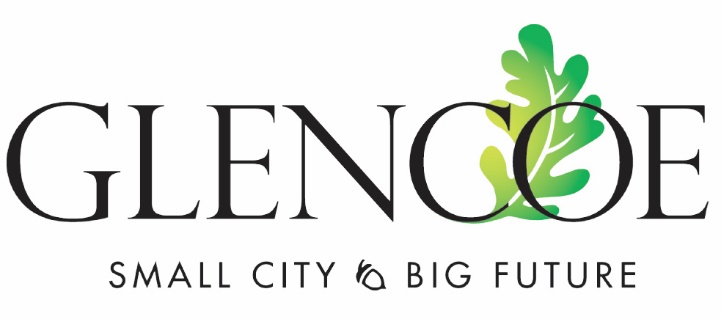 October 31, 2022 – 7:00pmCity Center BallroomAttendees:  Ryan Voss, Sue Olson, Allen Robeck, Cory Neid, Paul Lemke, Arnold BrinkmannCity Staff:  City Administrator Mark Larson, Finance Director Todd Trippel, Public Works Director Jamie Voigt, City Attorney Mark Ostlund, Public Works Director Mark Lemen, Deputy City Clerk Kelly Hayes, Officer Taylor BrunsOthers:  Mike Drew, LaRane Krueger, Rich Glennie, Lowell Anderson, Don IdePLEDGE OF ALLEGIANCE AND MOMENT OF SILENCECONSENT AGENDAApprove Minutes of the Regular Meeting of October 17, 2022Resolution 2022-025 Appointing General Election Judges Moved to 6APeddlers license Legacy RestorationMotion: Robeck, seconded by Neid to approve the consent agenda.  All in favor, motion carried.PUBLIC COMMENT (agenda items only)Resident Don Ide thanked the council for making changes to the ATV Ordinance so it is more in line with the state and other cities.PUBLIC HEARINGSPublic Hearing on the ATV Ordinance AmendmentSecond Reading Ordinance 617 – Amending the ATV OrdinanceThe public hearing was opened by Mayor Voss at 7:03pm.  There was no public comment.  Motion:  Lemke, seconded by Neid to close the public hearing at 7:04pm.  All in favor, motion carried.Motion:  Lemke, seconded by Neid to approve the Second Reading of Ordinance 617, Amending the ATV Ordinance.  All in favor, motion carried.BIDS AND QUOTES2023 Health Insurance Renewal with MedicaThe proposed increase for Medica is 8.25%.  A cost comparison was completed with other insurances and Medica had the lowest increase.  Motion:  Lemke, seconded by Olson to approve the 2023 Health Insurance Renewal with Medica.  All in favor, motion carried.2023 Pavement Management Project – John Rodeberg, SEHSupplemental Letter Agreement with SEH for 2023 Pavement ProjectMotion:  Neid, seconded by Olson to approve the Supplemental Letter Agreement with SEH for 2023 Pavement Project.  All in favor, motion carried.Resolution 2022-26 – Authorizing SEH to Prepare the Report for the 2023 Pavement Management ProjectMotion:  Lemke, seconded by Olson to approve Resolution 2022-26 – Authorizing SEH to Prepare the Report for the 2023 Pavement Management Project.  Vote 4 – 1 with Robeck against, motion carried.Airport Terminal Bid – Adinda Van Espen, SEHResolution 2022-27 – Approving Plans and Specifications for the Terminal Project at the Glencoe Airport (GYL) and setting a bid opening for November 22, 2022 at 10:00 AM.Motion:  Lemke, seconded by Brinkmann to approve Resolution 2022-27 – Approving Plans and Specifications for the Terminal Project at the Glencoe Airport (GYL) and setting a bid opening for November 22, 2022 at 10:00am.  All in favor, motion carried.Replacement of 2021 TOOLCAT – James Voigt, Public Works Director – Streets and ParksMotion:  Neid, seconded by Olson to approve replacement of 2021 TOOLCAT.  All in favor, motion carried.REQUESTS TO BE HEARDResolution 2022-25 – Resolution Designating Election Judges for the 2023 General Election, November 8, 2022Motion:  Brinkmann, seconded by Neid to approve Resolution 2022-25 – Resolution Designating Election Judges for the 2023 General Election, November 8, 2022.  All in favor, motion carried.ITEMS FOR DISCUSSION – None ScheduledROUTINE BUSINESSProject Updates - noneEconomic Development - nonePublic InputRobeck received complaints about Bitcoin.  Lemke checked the noise out and it was the grain bins that were making noise.  Voss noted that there are things happening; the company has been working on the sound issues. ReportsCity BillsMotion:  Brinkmann, seconded by Neid to pay the city bills.  All in favor, motion carried.ADJOURNMENTMotion:  Robeck, seconded by Neid to adjourn at 8:01pm.  All in favor, motion carried.___________________________________________		___________________________________________Ryan Voss, Mayor					Mark Larson, City Administrator